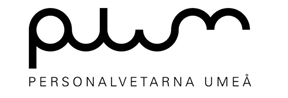 Styrelseprotokoll PLUMDatum: 3/3-2020Mötesform: StyrelsemötePlats: StyrelserumSekreterare: Ida RenströmNärvarande:○ SamtligaFörkortningarna som finns angivna under punkterna innebär följande; (I) för information, (D) för diskussion och (B) för beslut.○1 § Mötet öppnas● klockan 09:012 § Val av justerare● Ellen.3 § Godkännande av dagordningen● Godkänd. 4 § Ordförande:● Möte med studentrepresentanter/samarbete utbildning-näringsliv (D) Utbildning av polis/psykolog, möjligt samarbete med BetSek. Elin undersöker FATTA! (B) Elin lyfter frågan till dem. ● Presentera samarbetspartners och AW(I) För tillfället inget avtal med AW, företaget står under omorganisation. Mer information i Mars. (I)  Event med AW utanför avtalet. AW står för kostnaden. Eventen kommer hållas i slutet av April. (I) Linnéa vill ha hjälp för att söka bidrag hos Sveriges HR-förening till något specifikt event. Möjligen väskor till nästa års ettor. (I) SSR är ett löpande avtal som vi har möjlighet att påverka. (I) Vision enda samarbetspartner som det står i avtal att de ger “gratisgrejer”.● MUCF till P-riks/verksamhetsbidrag (I) Skickades in i slutet av februari. ● Ordförandeträff Emma och Linnéa åker 23-24 april. 5 § Vice ordförande:● Uniaden (I) Emma har varit på första mötet, pratade om Arbetsmarknadsmässan. (I) Ny projektledare, vill att vi ska marknadsföra. (I) Försöker få in kapital för att bli ett aktiebolag. ● Generaler(I) Årets generaler är anmälda till utbildningar inför insparken. (D) Samtala med generaler om att de ska klargöra regler under nollningsperioden för samtliga faddrar. (B) Emma tar kontakten efter utbildningarna. 6 § Ekonomiansvarig: ● Lokala resor (D) Plum borde stå för resor till och från flygplatsen till boende, allt som gäller eventet. Billigaste resealternativ. Kvitton på allt. (B) Plum ska stå för det. 7 § Sport- & hälsoansvarig:● Peppa alla till UWC(I) Spelschemat ligger uppe. Plum spelar fredag och en match på lördagen. Ellen och Johanna håller i hejarklacken. ● Börja planera volleyboll  (I) Ellen har mejlat IKSU om bokning av beachplanerna. ● Gastronomiprogrammet (I) Event där de vill spela brännboll/ha grilldag med oss. Kommer ske i början av Maj. Inget begränsat antal deltagare. 8 § Utbildning- & näringslivsansvarig: ● Uppdatering om Assessio, datum?(I) 6 Maj är det datum som passar bäst för alla årskurser. Först till kvarn. 20 platser. ● Uppdatering om linked-in föreläsning (I) Bokad. Mellan 20-30 anmälningar för tillfället. ● Uppdatering om psykisk ohälsa-föreläsning(I) Läggs för tillfället på is.9 § Eventansvarig:●  Utvärdering om discosittningen(I) Cinco var nöjda. Medlemmarna nöjda. Schemat följdes inte fullt ut dock. Alice ska lägga ut en utvärderings-enkät. (D) Möjligen ha en bordsplacering på projektor innan man sätter sig. ● Planer inför volleybollturnering med middag efteråt (samarbete med Sport och hälsa)(I) Alice har preliminärt bokat Origo.10 § BetSek-representant: g● Ny tillsättning till kårfullmäktige● Bidragen från BETSEK(I) Enskilda bidraget kan sökas, innan och efter sommaren, 1000 kr/gång. Nyttjades inte av förra styrelsen. ● Årshögtiden(I) 4 April på Sävargården, vi kan skicka 2 personer. 20 Mars sista anmälning. En middagsbjudning för styrelsemedlemmar. Prisutdelning. (B) Elin kollar upp om det är någon anmälningsavgift. ● Ny ordförande(I) Maria Hendar är ny ordförande i BetSek. ● Volleyboll(I) SoFum vill planera ett event i början av April, med en fest efteråt. 11 § PR- & marknadsföringsansvarig:● Styrelsetröjor● PLUM webshop(I) Vi kommer lägga upp en ny story angående produkter vi säljer. (D) Vi bör vara bättre på att marknadsföra vår WebShop. Hur detta ska göras kommer Edit att undersöka. Nya produkter? (B) Edit kommer med förslag nästa möte. 12 § Övrigt● Verksamhetsplan/schema (I) 16 maj är preliminärt bokad för P-festen. ● Arbetsmarknadsdag 2021 – datum 26/1 (I) Detta datum vill de ska vara fri för alla studenter. ● Sittning innan sommaren ? (D)  Avslutningssittning för alla arrangerat av Plum? Tentafest? ● Nya sånghäften ? (I) Alice är ansvarig att kolla upp/fixa nya. 13 § Nästa möte● Ny HSAMO ( Alexander Haraldh ) Linnéa bjuder in honom till nästa möte för presentation. ● Budgetgenomgång. ● Linnéa skickar ut datum om nästa möte. 14 § Sammanfattning● Linnéa sammanfattar mötet. 15 § Mötet avslutas● Klockan 11:02Justerad av: 3/3-2020 Ellen Orebrand